St. Joseph’s College (Autonomous), Bangalore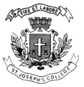 II Semester Examination, April 2017M.Sc Computer ScienceMCS 8315 : Advance Course in DBMSTime 2.5 Hrs							 		Max Marks 70This paper contains 1 printed pages and 1 partPART-AAnswer any SEVEN questions						  10 x7 = 70What is functional dependency? Explain all the axioms with suitable examples.Write in brief about 3NF, BCNF, 4NF with relational examples.Explain general strategies for query optimization.Explain any five laws involving selection & projection in Algebraic manipulation.Explain Integrity constraints query by example.Write a note on security in statistical database.Explain the meaning of Locks and give the difference between live lock and Deadlock with a various transaction as example.Write an algorithm for serialiablity test for schedules with read/write lock with suitable example.Explain the concept of concurrency control & reliability in distributed database system.MCS-8315-A-17